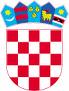 REPUBLIKA HRVATSKAKARLOVAČKA ŽUPANIJAOPĆINA KRNJAKKLASA: 363-02/23-04/1  URBROJ: 2133-10-02-23-3Krnjak, 7. svibnja 2023. Temeljem članka 198. stavka 4. Zakona o javnoj nabavi („Narodne novine“, broj 120/16.) i članka 11. Pravilnika o planu nabave, registru ugovora, prethodnom savjetovanju i analizi tržišta u javnoj nabavi („Narodne novine“, broj 101/17.), naručitelj Općina Krnjak objavljujeI Z V J E Š Ć E o prethodnom savjetovanju sa zainteresiranim gospodarskim subjektimaNARUČITELJ: Općina Krnjak Adresa: Krnjak 5, 47 242 KrnjakOIB: 71767746351EVIDENCIJSKI BROJ NABAVE: 06/23.OPIS PREDMETA NABAVE:Predmet ovog otvorenog postupka javne nabave male vrijednosti je izrada geodetske snimke postojećeg stanja javne rasvjete na području Općine Krnjak sukladno dokumentaciji o nabavi i projektnom zadatku.CPV oznaka predmeta nabave: 71355000-1 Geodetske usluge DATUM POČETKA PRETHODNOG SAVJETOVANJA: 26. travnja 2023. godineDATUM ZAVRŠETKA PRETHODNOG SAVJETOVANJA: 3. svibnja 2023. godineSASTANCI TIJEKOM SAVJETOVANJA: tijekom savjetovanja Naručitelj nije održao sastanak sa zainteresiranim gospodarskim subjektima.PRIMJEDBE ILI PRIJEDLOZI ZAINTERESIRANIH GOSPODARSKIH SUBJEKATA: tijeoma savjetovanja nije bilo primjedbi ili prijedloga od zainteresiranih gospodarskih subjekata.Obavijest o prethodnom savjetovanju je objavljena na internetskoj stranici Naručitelja www.krnjak.hr i u EOJN-u, dana 7. svibnja 2023. godine.							STRUČNO POVJERENSTVO